Dernière mise à jour : 22 novembre 2010Exercices circuit 555MonostableRetour au haut de la pageAstableRetour au haut de la pageMonostableAstableCompléter le circuit suivant et calculer la valeur des éléments nécessaires pour réaliser une temporisation de 30 secondesRéponse(s): 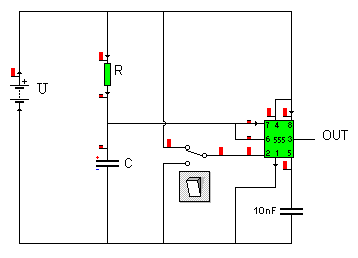 R=1 kΩ et C = 27,3 mF (toute solution où t = ln 3 *RC = 30’’ est correct !)Réponse(s): R=1 kΩ et C = 27,3 mF (toute solution où t = ln 3 *RC = 30’’ est correct !)SPSPCompléter le circuit suivant pour réaliser un fonctionnement en astable. Réponse(s):Réponse(s):SPSPDéterminer la fréquence de sortie et le rapport cyclique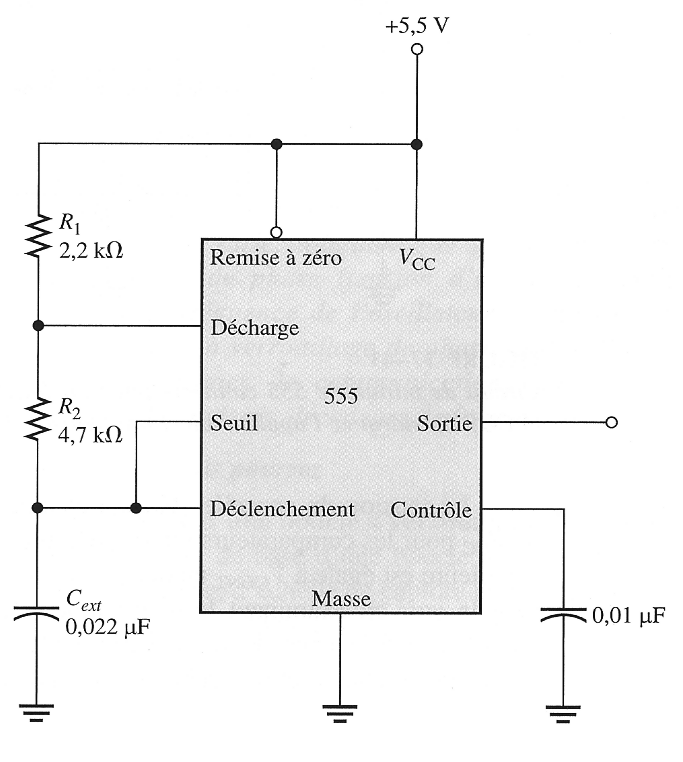 Réponse(s): f= 5,64 kHz; rapport cyclique=59,5%Réponse(s): f= 5,64 kHz; rapport cyclique=59,5%SPSPDéterminer R1, R2 et Cext afin que le rapport cyclique soit de 80% et que la fréquence de sortie soit de 15 kHz.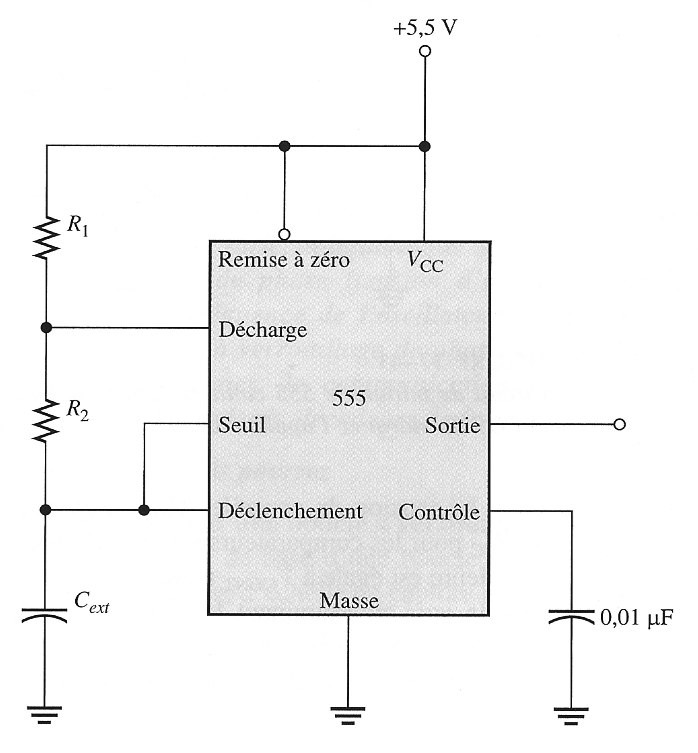 Réponse(s): R1=3kΩ; R2=1kΩ; Cext=19,24 nF (d'autres solutions existes !)Réponse(s): R1=3kΩ; R2=1kΩ; Cext=19,24 nF (d'autres solutions existes !)SPSPDéterminer R1, R2 et Cext afin que le rapport cyclique soit de 50% et que la fréquence de sortie soit de 1 Hz.Réponse(s): R1=1kΩ; R2=100kΩ; Cext=7,18 μF (d'autres solutions existes !)Réponse(s): R1=1kΩ; R2=100kΩ; Cext=7,18 μF (d'autres solutions existes !)SPSPDéterminer la fréquence de sortie et le rapport cyclique pour R1 = 1 kΩ et R2 =2kΩ et Cext= 2 mF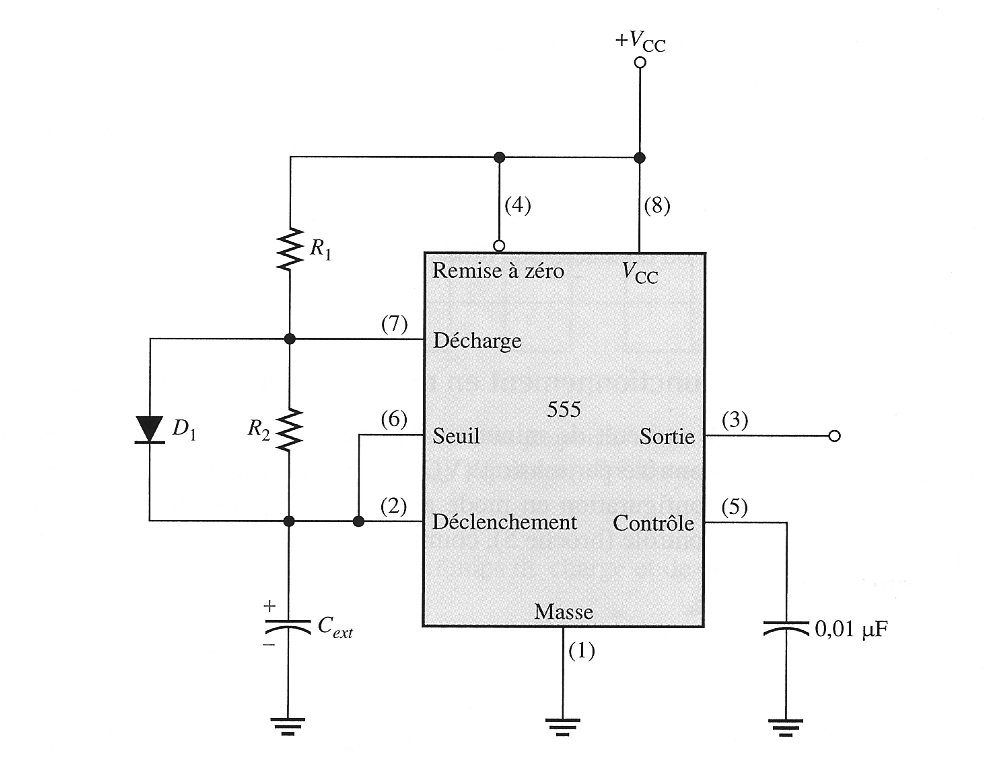 Réponse(s): f= 240,4 mHz; rapport cyclique= 33,3%Réponse(s): f= 240,4 mHz; rapport cyclique= 33,3%SPSPDéterminer R1 ,R2 et Cext afin que le rapport cyclique soit de 50% et la fréquence de sortie de 1Hz.Réponse(s): R1  = R2= 1kΩ; Cext=721,3 μF (d'autres solutions existes !)Réponse(s): R1  = R2= 1kΩ; Cext=721,3 μF (d'autres solutions existes !)SPSP